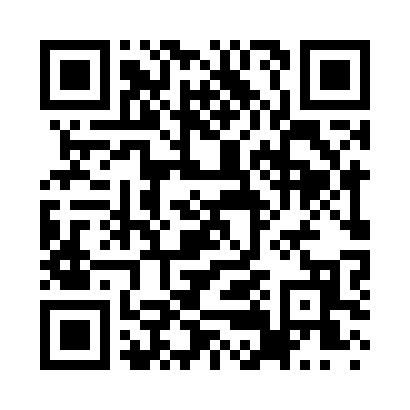 Prayer times for Craven Corner, North Carolina, USAWed 1 May 2024 - Fri 31 May 2024High Latitude Method: Angle Based RulePrayer Calculation Method: Islamic Society of North AmericaAsar Calculation Method: ShafiPrayer times provided by https://www.salahtimes.comDateDayFajrSunriseDhuhrAsrMaghribIsha1Wed4:596:161:044:487:539:092Thu4:586:151:044:487:549:103Fri4:576:141:044:487:549:114Sat4:566:131:044:487:559:125Sun4:546:121:044:487:569:146Mon4:536:111:044:487:579:157Tue4:526:101:044:497:589:168Wed4:516:091:034:497:589:179Thu4:506:081:034:497:599:1810Fri4:496:071:034:498:009:1911Sat4:476:061:034:498:019:2012Sun4:466:061:034:498:029:2113Mon4:456:051:034:498:029:2214Tue4:446:041:034:498:039:2315Wed4:436:031:034:498:049:2416Thu4:426:031:034:508:059:2517Fri4:416:021:034:508:059:2618Sat4:406:011:034:508:069:2719Sun4:396:011:044:508:079:2820Mon4:396:001:044:508:089:2921Tue4:385:591:044:508:089:3022Wed4:375:591:044:508:099:3123Thu4:365:581:044:508:109:3224Fri4:355:581:044:518:119:3325Sat4:355:571:044:518:119:3426Sun4:345:571:044:518:129:3527Mon4:335:561:044:518:139:3628Tue4:335:561:044:518:139:3729Wed4:325:551:054:518:149:3730Thu4:315:551:054:528:159:3831Fri4:315:551:054:528:159:39